RICHIESTA DI ACQUISTO BENI / ACQUISIZIONE SERVIZI(Compilazione a cura del personale T.A. della Scuola)(Compilazione a cura del Centro di Gestione)Palermo, ………………………….	Il Richiedente	Il Responsabile Amministrativo 	……………………………………………..	……………………….…………………………	Si Autorizza	Il Presidente della Scuola	delle Scienze Giuridiche ed Economico-Sociali	……………………………………………………….Il sottoscritto……………………………………………………………………………………………………………..in qualità di ……………………………………………………………………………………………………………...CHIEDE  L’acquisto dei sottoelencati beni                          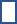   L’acquisizione dei sottoelencati serviziIl sottoscritto……………………………………………………………………………………………………………..in qualità di ……………………………………………………………………………………………………………...CHIEDE  L’acquisto dei sottoelencati beni                            L’acquisizione dei sottoelencati serviziIl sottoscritto……………………………………………………………………………………………………………..in qualità di ……………………………………………………………………………………………………………...CHIEDE  L’acquisto dei sottoelencati beni                            L’acquisizione dei sottoelencati serviziIl sottoscritto……………………………………………………………………………………………………………..in qualità di ……………………………………………………………………………………………………………...CHIEDE  L’acquisto dei sottoelencati beni                            L’acquisizione dei sottoelencati serviziIl sottoscritto……………………………………………………………………………………………………………..in qualità di ……………………………………………………………………………………………………………...CHIEDE  L’acquisto dei sottoelencati beni                            L’acquisizione dei sottoelencati serviziQUANTITA’DESCRIZIONEIMPORTO PRESUNTO                                                                                                          TOTALE EURO                                                                                                          TOTALE EUROAltre informazioni utili per il perfezionamento dell’ordine:Acquisto per esigenze di                      progetto                  struttura                     altroAcquisto mediante MEPA Acquisto mediante Convenzione CONSIP Acquisto mediante mercato libero (allegare preventivi)per il seguente motivo          non presente in MEPA          non presente in Convenzione CONSIPAcquisto mediante mercato libero (allegare preventivo) presso la Ditta________________________per il seguente motivo        unica in grado di fornire i suddetti beni/servizi              altroLa presente spesa graverà sulla Voce COAN ____________________________ del Budget della Scuola E.C. _____